100th Day of School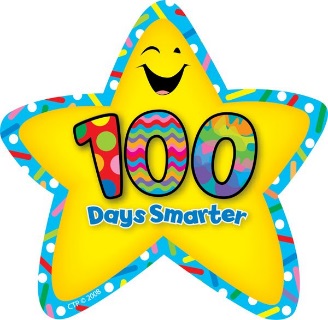 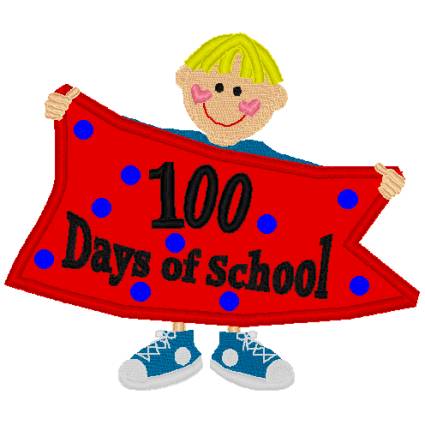 100 days I’ve been in schoolMy teacher says, “That’s really cool!”I’m 100 days smarter, yes, it’s true100 days of reading, writing, and math too!I’ve learned a lot of exciting thingsLet’s see what the next 100 brings!We’re going to have fun, we’ll let out a cheer!Our hundredth day is finally here! 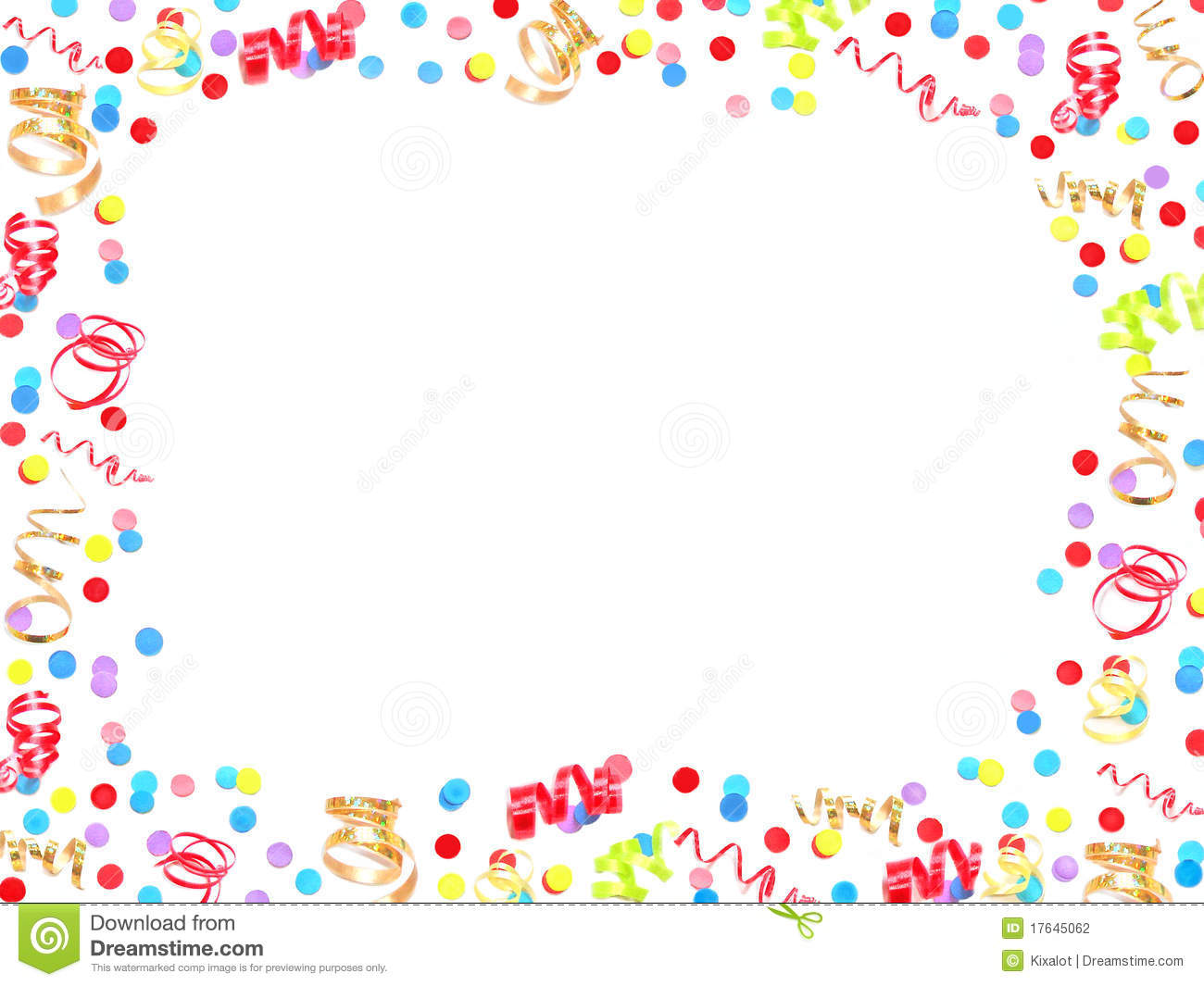 Share your favorite memory of school in the last 100 days!“My best memory in the last 100 days is …” ____________________________________________________________________________________________________________________________________________________________________________________________________________________________________________________________________________________________________________________________________________________________________________________________________________________________________________________________________________________________________________________________________________________________________________________________________